Hinweise / Haftungsausschluss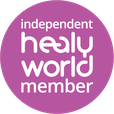 Die Inhalte dieser Website betreffend „Healy“ sind Eigentum der Healy World. Sie wurden reproduziert mit Genehmigung von Healy World. Alle Rechte vorbehalten. Die Betreiber dieser Website (Caroline Leja, Susanne Hauser) sind Independent Healy World MemberDie Informationsfeldtechnologie ist eine geschützte Technologie von Healy World. Sie basiert auf der Theorie, dass das Informationsfeld der nicht-materielle Bereich ist, durch den Geist und Materie kommunizieren. Es spiegelt das wider, was wir als die spirituelle Bedeutung von Lebensereignissen betrachten. Die Existenz eines solchen Feldes wird in der wissenschaftlichen Literatur diskutiert. Die Analyse im Informationsfeld zielt darauf ab, nach den Informationsmustern zu suchen, die zur Harmonisierung des Informationsfeldes beitragen. Zu diesem Zweck wird Inhalten wie beschreibenden Sätzen, die in Listen angeordnet sind, eine Priorität zugewiesen, indem die Daten eines physikalischen Rauschgenerators ausgewertet werden. Diese Priorität spiegelt nach der Erfahrung unserer Nutzer die Relevanz für den Nutzer wider. Eine Analyse im Informationsfeld spiegelt eine Kombination von Faktoren zum Zeitpunkt der Analyse wider, einschließlich der Absicht des Benutzers. Eine Analyse zu einem anderen Zeitpunkt kann aufgrund von Änderungen der Umgebungsvariablen zu einem anderen Ergebnis führen. Healy World hat unverblindete Vorher/Nachher-Umfragen in kontrollierten und randomisierten Teilnehmergruppen durchgeführt. Diese Erhebungen deuten darauf hin, dass das Wohlbefinden der Teilnehmer nach der Anwendung höher war. Wir führen dies auf die Harmonisierung des Informationsfeldes zurück, bei der die Lebensenergie, auch Chi (oder Qi) und Prana genannt, wieder in Fluss gebracht wird. Dies ist durch unabhängige Studien nicht bestätigt worden. Hinweis für: HealAdvisor Analyse App Datenbanken Der Inhalt der HealAdvisor Analyse App-Datenbanken basiert auf den praktischen Erfahrungen der Experten, die sie erstellt haben. Sie wurden nicht durch unabhängige Studien bestätigt. Hinweis für: HealAdvisor Analyse App Module Die Inhalte der HealAdvisor Analyse App-Module basieren auf den praktischen Erfahrungen der Experten, die sie erstellt haben. Sie wurden nicht durch unabhängige Studien bestätigt.Haftungssauschluss: Individualisierte Microcurrent Frequency (IMF) Programme werden von der Schulmedizin aufgrund fehlender wissenschaftlicher Nachweise im Sinne der Schulmedizin nicht anerkannt. Dieses Produkt ist nicht zur Diagnose, Behandlung, Heilung oder Vorbeugung von Krankheiten bestimmt. Die Individualized Microcurrent Frequency (IMF)-Programme des Healy-Geräts sind keine medizinischen Anwendungen. Sie sind nicht dazu bestimmt, Krankheiten oder Erkrankungen zu heilen, zu behandeln, zu mildern, zu diagnostizieren oder zu verhindern. Die in den Programmen verwendeten Begriffe stellen keine Aussagen über ihre Wirkung dar. Der Zweck der Programme ist es, dem Benutzer ein Werkzeug zur Verfügung zu stellen, um Anwendungsoptionen zu erkunden. Healy-Programme sollten nicht als Ersatz für professionelle medizinische Beratung, Diagnose oder Behandlung behandelt werden. Sie sollten sich immer von einem qualifizierten Arzt oder Heilpraktiker beraten lassen. Wenn Sie an einer Krankheit leiden oder vermuten, dass Sie an einer Krankheit leiden, oder wenn Sie von einem Arzt betreut werden, sollten Sie Ihren Arzt konsultieren, bevor Sie Healy anwenden. Verwenden Sie Ihren Healy immer gemäß der Gebrauchsanweisung. Die Informationen auf diesen Seiten dienen nur zu Referenz- und Bildungszwecken. Wir bemühen uns, die auf diesen Seiten enthaltenen Informationen auf dem neuesten Stand zu halten. Healy World übernimmt jedoch keine Garantie oder Gewährleistung für die Richtigkeit, Eignung oder Aktualität der Informationen. Healy World haftet nicht für Verluste oder Schäden, die sich aus der Nutzung der auf diesen Seiten bereitgestellten Informationen ergeben. Alle Informationen werden in der vorliegenden Form präsentiert, und die Verantwortung für ihre Auslegung und Verwendung liegt allein beim Benutzer. Die Nutzung von Healy World-Produkten, -Programmen oder -Informationen erfolgt auf eigenes Risiko und unterliegt dem Ermessen und der unabhängigen Beurteilung des Nutzers. Die Healy World-Unternehmen lehnen ausdrücklich die Verantwortung für Entscheidungen des Benutzers im Zusammenhang mit der Verwendung von Healy World-Produkten oder -Dienstleistungen ab, die außerhalb des Anwendungsbereichs der Gebrauchsanweisung und des vom Unternehmen zur Verfügung gestellten Handbuchs liegen. Individualisierte Mikrostromfrequenzen” (“IMF”) sind eine von Healy World entwickelte Technologie. Sie nutzt die Daten eines physikalischen Rauschgenerators, um die Frequenzen zu priorisieren, die nach den Erfahrungen professioneller Anwender die höchste Relevanz für den Nutzer haben. Die Dauer, die Frequenzen, die Intensität, die Häufigkeit, die Namensgebung und die Beschreibungen der Individualisierten Mikrostrom-Frequenz (IMF)-Programme basieren auf der praktischen Erfahrung von Nuno Nina und anderen Experten und unserem Verständnis der Wechselwirkung von frequenzmoduliertem Mikrostrom mit dem bioenergetischen Feld. Sie sind nicht durch unabhängige Studien bestätigt wordenHinweis für: Individualisierte Mikrostromfrequenzen und Harmonisierung des bioenergetischen Feldes: “Individualisierte Mikrostromfrequenzen” (“IMF”) sind eine von Healy World entwickelte Technologie. Sie nutzt die Daten eines physikalischen Rauschgenerators, um die Frequenzen zu priorisieren, die nach den Erfahrungen professioneller Anwender die höchste Relevanz für den Nutzer haben. Die Dauer, die Frequenzen, die Intensität, die Häufigkeit, die Namensgebung und die Beschreibungen der Individualisierten Mikrostrom-Frequenz (IMF)-Programme basieren auf der praktischen Erfahrung von Nuno Nina und anderen Experten und unserem Verständnis der Wechselwirkung von frequenzmoduliertem Mikrostrom mit dem bioenergetischen Feld. Sie sind nicht durch unabhängige Studien bestätigt worden. 6.2.2. HealAdvisor Analyse-App mit Informationsfeld-Anwendungen Hinweis: Die Analyse und Harmonisierung im Informationsfeld dienen nicht der Heilung, Behandlung, Linderung, Diagnose oder Vorbeugung einer Krankheit oder eines medizinischen Zustands. Sie sollen dem Nutzer die Möglichkeit geben, in einem ganzheitlichen Kontext hilfreiche Informationen aus den Erkenntnissen des Informationsfeldes abzuleiten. Jeder Nutzer sollte aufgrund seiner eigenen Erfahrungen entscheiden, ob die Anwendung für ihn hilfreich erscheint oder nicht. Die in den Datenbanken und Modulen verwendeten Begriffe stellen keine Aussagen über deren Wirkung dar. Informationen aus dem Healy-Gerät sollten immer kritisch hinterfragt und ggf. durch weitere Verfahren verifiziert werden. Sie sollten nicht als Ersatz für eine professionelle medizinische Beratung, Diagnose oder Behandlung angesehen werden. Eine solche Beratung sollten Sie immer von einem qualifizierten Arzt in Anspruch nehmen. Haftungsausschluss: Die Informationen auf diesen Seiten dienen nur zu Referenz- und Bildungszwecken. Healy World bemüht sich zwar, die auf diesen Seiten enthaltenen Informationen auf dem neuesten Stand zu halten, übernimmt jedoch keine Garantie oder Gewährleistung für die Richtigkeit, Eignung oder Aktualität der Informationen. Healy World haftet nicht für Verluste oder Schäden, die sich aus der Nutzung der auf diesen Seiten bereitgestellten Informationen ergeben. Alle Informationen werden in der vorliegenden Form präsentiert, und die Verantwortung für ihre Auslegung und Verwendung liegt allein beim Benutzer. Die Nutzung von Healy World-Produkten, -Programmen oder -Informationen erfolgt auf eigenes Risiko und unterliegt dem Ermessen und der unabhängigen Beurteilung des Nutzers. Die Healy World-Unternehmen lehnen ausdrücklich die Verantwortung für Entscheidungen des Benutzers im Zusammenhang mit der Verwendung von Healy World-Produkten oder -Dienstleistungen ab, die außerhalb des Anwendungsbereichs der Gebrauchsanweisung und des von den Unternehmen zur Verfügung gestellten Handbuchs liegen.